ОБЩИЕ СВЕДЕНИЯ Учебная дисциплина «Основы теории управления» изучается в третьем семестреКурсовая работа – предусмотренаФорма промежуточной аттестации: экзаменМесто учебной дисциплины в структуре ОПОПУчебная дисциплина «Основы теории управления» относится к Обязательной части.Основой для освоения дисциплины являются результаты обучения по предшествующим дисциплинам и практикам:Тайм-менеджмент;Введение в специальность;Деловые коммуникации;Основы экономической культуры и финансовой грамотности;Экономическая теорияУчебная ознакомительная практика (например);Результаты обучения по учебной дисциплине, используются при изучении следующих дисциплин и прохождения практик:Основы государственного и муниципального управления;Основы управления персоналом;Методы принятия управленческих решений;Инновационный менеджментРезультаты освоения учебной дисциплины в дальнейшем будут использованы при прохождении учебной/производственной практики и (или) выполнении выпускной квалификационной работы. ЦЕЛИ И ПЛАНИРУЕМЫЕ РЕЗУЛЬТАТЫ ОБУЧЕНИЯ ПО ДИСЦИПЛИНЕ Целями освоения дисциплины «Основы теории управления» является:изучение исторических этапов развития теории управления во взаимосвязи с пониманием факторов возникновения управленческой мысли, ее трансформации под влиянием изменяющихся условий внешней среды;формирование знаний, умений и навыков на основе овладения моделями и методами, представленными в современной теории управления; формирование знаний и практических навыков, позволяющих использовать теоретические основы для решения прикладных задач, возникающих в процессе реализации профессиональных функций;формирование у обучающихся компетенций, установленных образовательной программой в соответствии с ФГОС ВО по данной дисциплине; Результатом обучения по учебной дисциплине является овладение обучающимися знаниями, умениями, навыками и опытом деятельности, характеризующими процесс формирования компетенции(й) и обеспечивающими достижение планируемых результатов освоения учебной дисциплины.Формируемые компетенции, индикаторы достижения компетенций, соотнесённые с планируемыми результатами обучения по дисциплине:СТРУКТУРА И СОДЕРЖАНИЕ УЧЕБНОЙ ДИСЦИПЛИНЫОбщая трудоёмкость учебной дисциплины по учебному плану составляет:Структура учебной дисциплины для обучающихся по видам занятий (очная форма обучения)Структура учебной дисциплины для обучающихся по разделам и темам дисциплины: (очная форма обучения)Краткое содержание учебной дисциплиныОрганизация самостоятельной работы обучающихсяСамостоятельная работа студента – обязательная часть образовательного процесса, направленная на развитие готовности к профессиональному и личностному самообразованию, на проектирование дальнейшего образовательного маршрута и профессиональной карьеры.Самостоятельная работа обучающихся по дисциплине организована как совокупность аудиторных и внеаудиторных занятий и работ, обеспечивающих успешное освоение дисциплины. Аудиторная самостоятельная работа обучающихся по дисциплине выполняется на учебных занятиях под руководством преподавателя и по его заданию. Аудиторная самостоятельная работа обучающихся входит в общий объем времени, отведенного учебным планом на аудиторную работу, и регламентируется расписанием учебных занятий. Внеаудиторная самостоятельная работа обучающихся – планируемая учебная, научно-исследовательская, практическая работа обучающихся, выполняемая во внеаудиторное время по заданию и при методическом руководстве преподавателя, но без его непосредственного участия, расписанием учебных занятий не регламентируется.Внеаудиторная самостоятельная работа обучающихся включает в себя:подготовку к лекциям, практическим занятиям, зачетам, экзаменам;изучение учебных пособий;изучение разделов/тем, не выносимых на лекции и практические занятия самостоятельно;написание тематических докладов, рефератов и эссе на проблемные темы;конспектирование статей;изучение теоретического и практического материала по рекомендованным источникам;выполнение домашних заданий;подготовка к промежуточной аттестации в течение семестра;создание презентаций по изучаемым темам и др.Самостоятельная работа обучающихся с участием преподавателя в форме иной контактной работы предусматривает групповую и (или) индивидуальную работу с обучающимися и включает в себя:проведение индивидуальных и групповых консультаций по отдельным темам/разделам дисциплины;проведение консультаций перед экзаменомПеречень разделов/тем/, полностью или частично отнесенных на самостоятельное изучение с последующим контролем:Применение электронного обучения, дистанционных образовательных технологийПри реализации программы учебной дисциплины электронное обучение и дистанционные образовательные технологии не применяются.РЕЗУЛЬТАТЫ ОБУЧЕНИЯ ПО ДИСЦИПЛИНЕ, КРИТЕРИИ ОЦЕНКИ УРОВНЯ СФОРМИРОВАННОСТИ КОМПЕТЕНЦИЙ, СИСТЕМА И ШКАЛА ОЦЕНИВАНИЯСоотнесение планируемых результатов обучения с уровнями сформированности компетенции(й).ОЦЕНОЧНЫЕ СРЕДСТВА ДЛЯ ТЕКУЩЕГО КОНТРОЛЯ УСПЕВАЕМОСТИ И ПРОМЕЖУТОЧНОЙ АТТЕСТАЦИИ, ВКЛЮЧАЯ САМОСТОЯТЕЛЬНУЮ РАБОТУ ОБУЧАЮЩИХСЯФормы текущего контроля успеваемости, примеры типовых заданий: Критерии, шкалы оценивания текущего контроля успеваемости:Промежуточная аттестация:Критерии, шкалы оценивания промежуточной аттестации учебной дисциплины:Примерные темы курсовой работы:Проблема делегирования полномочий и ответственности на примере анализа конкретной организацииПостроение организационной структуры управления на основе принципов административной школы и проблемы организационной коммуникацииАнализ компетенций руководителя на примере конкретной организации Анализ реализации функции мотивации в конкретной организации. Тенденции изменения систем управления организациями в индустриальную и постиндустриальную эпохи: сравнительный анализ на примере конкретных компанийСравнительный анализ мотивационных программ школы научного менеджмента и школы человеческих отношений на примере конкретных компанийКритерии, шкалы оценивания курсовой работы/курсового проектаСистема оценивания результатов текущего контроля и промежуточной аттестации.Оценка по дисциплине выставляется обучающемуся с учётом результатов текущей и промежуточной аттестации.ОБРАЗОВАТЕЛЬНЫЕ ТЕХНОЛОГИИРеализация программы предусматривает использование в процессе обучения следующих образовательных технологий:проблемная лекция;проектная деятельность;проведение интерактивных лекций;групповых дискуссий;анализ ситуаций;преподавание дисциплин в форме курсов, составленных на основе результатов научных исследований, в том числе с учётом региональных особенностей профессиональной деятельности выпускников и потребностей работодателей;поиск и обработка информации с использованием сети Интернет;дистанционные образовательные технологии;просмотр учебных фильмов с их последующим анализом;использование на лекционных занятиях видеоматериалов и наглядных пособий;самостоятельная работа в системе компьютерного тестирования;обучение в сотрудничестве (командная, групповая работа);Реализация компетентностного подхода предусматривает широкое использование в учебном процессе активных и интерактивных форм проведения занятий в сочетании с внеаудиторной работой. В рамках освоения дисциплины могут быть предусмотрены встречи с представителями различных компаний, государственных и общественных организаций, мастер-классы экспертов, специалистов, работодателей.ПРАКТИЧЕСКАЯ ПОДГОТОВКАПрактическая подготовка в рамках учебной дисциплины реализуется при проведении практических занятий, практикумов, лабораторных работ и иных аналогичных видов учебной деятельности, предусматривающих участие обучающихся в выполнении отдельных элементов работ, связанных с будущей профессиональной деятельностью. Проводятся отдельные занятия лекционного типа, которые предусматривают передачу учебной информации обучающимся, которая необходима для последующего выполнения практической работы.ОРГАНИЗАЦИЯ ОБРАЗОВАТЕЛЬНОГО ПРОЦЕССА ДЛЯ ЛИЦ С ОГРАНИЧЕННЫМИ ВОЗМОЖНОСТЯМИ ЗДОРОВЬЯПри обучении лиц с ограниченными возможностями здоровья и инвалидов используются подходы, способствующие созданию безбарьерной образовательной среды: технологии дифференциации и индивидуального обучения, применение соответствующих методик по работе с инвалидами, использование средств дистанционного общения, проведение дополнительных индивидуальных консультаций по изучаемым теоретическим вопросам и практическим занятиям, оказание помощи при подготовке к промежуточной аттестации.При необходимости рабочая программа дисциплины может быть адаптирована для обеспечения образовательного процесса лицам с ограниченными возможностями здоровья, в том числе для дистанционного обучения.Учебные и контрольно-измерительные материалы представляются в формах, доступных для изучения студентами с особыми образовательными потребностями с учетом нозологических групп инвалидов:Для подготовки к ответу на практическом занятии, студентам с ограниченными возможностями здоровья среднее время увеличивается по сравнению со средним временем подготовки обычного студента.Для студентов с инвалидностью или с ограниченными возможностями здоровья форма проведения текущей и промежуточной аттестации устанавливается с учетом индивидуальных психофизических особенностей (устно, письменно на бумаге, письменно на компьютере, в форме тестирования и т.п.). Промежуточная аттестация по дисциплине может проводиться в несколько этапов в форме рубежного контроля по завершению изучения отдельных тем дисциплины. При необходимости студенту предоставляется дополнительное время для подготовки ответа на зачете или экзамене.Для осуществления процедур текущего контроля успеваемости и промежуточной аттестации обучающихся создаются, при необходимости, фонды оценочных средств, адаптированные для лиц с ограниченными возможностями здоровья и позволяющие оценить достижение ими запланированных в основной образовательной программе результатов обучения и уровень сформированности всех компетенций, заявленных в образовательной программе.МАТЕРИАЛЬНО-ТЕХНИЧЕСКОЕ ОБЕСПЕЧЕНИЕ ДИСЦИПЛИНЫ Характеристика материально-технического обеспечения дисциплины составляется в соответствии с требованиями ФГОС ВО.Материально-техническое обеспечение дисциплины при обучении с использованием традиционных технологий обучения.Материально-техническое обеспечение учебной дисциплины при обучении с использованием электронного обучения и дистанционных образовательных технологий.Технологическое обеспечение реализации программы осуществляется с использованием элементов электронной информационно-образовательной среды университета.УЧЕБНО-МЕТОДИЧЕСКОЕ И ИНФОРМАЦИОННОЕ ОБЕСПЕЧЕНИЕ УЧЕБНОЙ ДИСЦИПЛИНЫИНФОРМАЦИОННОЕ ОБЕСПЕЧЕНИЕ УЧЕБНОГО ПРОЦЕССАи профессиональные базы данных:Перечень программного обеспечения ЛИСТ УЧЕТА ОБНОВЛЕНИЙ РАБОЧЕЙ ПРОГРАММЫ УЧЕБНОЙ ДИСЦИПЛИНЫВ рабочую программу учебной дисциплины внесены изменения/обновления и утверждены на заседании кафедры:Министерство науки и высшего образования Российской ФедерацииМинистерство науки и высшего образования Российской ФедерацииФедеральное государственное бюджетное образовательное учреждениеФедеральное государственное бюджетное образовательное учреждениевысшего образованиявысшего образования«Российский государственный университет им. А.Н. Косыгина«Российский государственный университет им. А.Н. Косыгина(Технологии. Дизайн. Искусство)»(Технологии. Дизайн. Искусство)»Институт Экономики и менеджментаКафедра УправленияРАБОЧАЯ ПРОГРАММАУЧЕБНОЙ ДИСЦИПЛИНЫРАБОЧАЯ ПРОГРАММАУЧЕБНОЙ ДИСЦИПЛИНЫРАБОЧАЯ ПРОГРАММАУЧЕБНОЙ ДИСЦИПЛИНЫОсновы теории управленияОсновы теории управленияОсновы теории управленияУровень образования бакалавриатбакалавриатНаправление подготовки38.03.04Государственное и муниципальное управление ПрофильГосударственное управление инновациямиГосударственное управление инновациямиСрок освоения образовательной программы по очной форме обучения4 года4 годаФорма обученияочнаяочнаяРабочая программа учебной дисциплины «Основы теории управления» основной профессиональной образовательной программы высшего образования, рассмотрена и одобрена на заседании кафедры, протокол № 10 от 16.06.2021 г.Рабочая программа учебной дисциплины «Основы теории управления» основной профессиональной образовательной программы высшего образования, рассмотрена и одобрена на заседании кафедры, протокол № 10 от 16.06.2021 г.Рабочая программа учебной дисциплины «Основы теории управления» основной профессиональной образовательной программы высшего образования, рассмотрена и одобрена на заседании кафедры, протокол № 10 от 16.06.2021 г.Рабочая программа учебной дисциплины «Основы теории управления» основной профессиональной образовательной программы высшего образования, рассмотрена и одобрена на заседании кафедры, протокол № 10 от 16.06.2021 г.Разработчик(и) рабочей программы учебной дисциплины Разработчик(и) рабочей программы учебной дисциплины Разработчик(и) рабочей программы учебной дисциплины Разработчик(и) рабочей программы учебной дисциплины доцентВ.Н. Титов    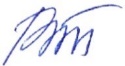 В.Н. Титов    Заведующий кафедрой:2Заведующий кафедрой:2Н.Н. Губачев   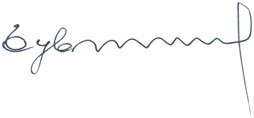 Код и наименование компетенцииКод и наименование индикаторадостижения компетенцииПланируемые результаты обучения по дисциплинеУК-1 Способен осуществлять поиск, критический анализ и синтез информации, применять системный подход для решения поставленных задачИД-УК-1.1. Анализ поставленной задач с выделением ее базовых составляющих. Определение, интерпретация и ранжирование информации, необходимой для решения поставленной задачи;Знать методы принятия управленческих решений на основе анализа релевантной информации о состоянии социально-экономических процессовУметь использовать методы анализа социально-экономических процессов на основе PEST-анализа, SWOT-анализа, позволяющие принимать обоснованные управленческие решения и меры регулирующего воздействияВладеть методологией проведения анализа состояния внешней среды организации (PEST-анализ, SWOT-анализ, 5-сил Портера, анализ цепочки ценностей) для принятия обоснованных управленческих решений и мер регулирующего воздействияУК-1 Способен осуществлять поиск, критический анализ и синтез информации, применять системный подход для решения поставленных задачИД-УК-1.2. Использование системных связей и отношений между явлениями, процессами и объектами; методов поиска информации, ее системного и критического анализа при формировании собственных мнений, суждений, точек зрения;Знать методы принятия управленческих решений на основе анализа релевантной информации о состоянии социально-экономических процессовУметь использовать методы анализа социально-экономических процессов на основе PEST-анализа, SWOT-анализа, позволяющие принимать обоснованные управленческие решения и меры регулирующего воздействияВладеть методологией проведения анализа состояния внешней среды организации (PEST-анализ, SWOT-анализ, 5-сил Портера, анализ цепочки ценностей) для принятия обоснованных управленческих решений и мер регулирующего воздействияУК-2 Способен определять круг задач в рамках поставленной цели и выбирать оптимальные способы их решения, исходя из действующих правовых норм, имеющихся ресурсов и ограниченийИД-УК-2.1 Анализ поставленной цели и определение круга задач в рамках поставленной цели, связей между ними и ожидаемых результатов их решения, анализ альтернативных вариантов для достижения намеченных результатов; использование нормативно-правовой документации в сфере профессиональной деятельности;Знать методологические принципы теории управления для определения целевых показателей и задач в сфере государственного и муниципального управленияУметь определять круг и задачи в рамках поставленной цели, выбирать оптимальные способы их решения, исходя из существующих методов анализа внутренней и внешней среды организации, знания и грамотного применения моделей управленческой наукиВладеть методами и инструментами стратегического анализа, анализа внутренней среды организации для определения круга и задач в рамках поставленной цели и выбора оптимальных способов их решенияУК-2 Способен определять круг задач в рамках поставленной цели и выбирать оптимальные способы их решения, исходя из действующих правовых норм, имеющихся ресурсов и ограниченийИД-УК-2.2  Оценка решения поставленных задач в зоне своей ответственности в соответствии с запланированными результатами контроля, корректировка способов решения профессиональных задач;Знать методологические принципы теории управления для определения целевых показателей и задач в сфере государственного и муниципального управленияУметь определять круг и задачи в рамках поставленной цели, выбирать оптимальные способы их решения, исходя из существующих методов анализа внутренней и внешней среды организации, знания и грамотного применения моделей управленческой наукиВладеть методами и инструментами стратегического анализа, анализа внутренней среды организации для определения круга и задач в рамках поставленной цели и выбора оптимальных способов их решенияОПК-2  Способен разрабатывать и реализовывать управленческие решения, меры регулирующего воздействия, в том числе контрольно-надзорные функции, государственные и муниципальные программы на основе анализа социально-экономических процессовИД-ОПК-2.1 Разработка и принятие управленческих решений на основе современных методов количественного и качественного анализа информацииЗнать теоретические основы разработки и реализации управленческих решений, принятия мер регулирующего воздействия, в том числе осуществления контрольно-надзорных функций, разработки государственных и муниципальных программ на основе анализа социально-экономических процессов, выявления проблем и определения задач для их решенияУметь применять методы разработки и реализации управленческих решений, мер регулирующего воздействия, государственных и муниципальных программ на основе грамотного анализа социально-экономических процессов, выявления ключевых компетенций и ресурсов в организацииВладеть методологией разработки и реализации управленческих решений, осуществления контрольно-надзорных функций, государственных и муниципальных программ на основе анализа состояния и тенденций развития социально-экономических процессовОПК-2  Способен разрабатывать и реализовывать управленческие решения, меры регулирующего воздействия, в том числе контрольно-надзорные функции, государственные и муниципальные программы на основе анализа социально-экономических процессовИД-ОПК-2.3 Разработка и реализация государственных и муниципальных программ на основе использования адекватных методов сбора и анализа информации о состоянии и перспективах развития социально-экономических процессовЗнать теоретические основы разработки и реализации управленческих решений, принятия мер регулирующего воздействия, в том числе осуществления контрольно-надзорных функций, разработки государственных и муниципальных программ на основе анализа социально-экономических процессов, выявления проблем и определения задач для их решенияУметь применять методы разработки и реализации управленческих решений, мер регулирующего воздействия, государственных и муниципальных программ на основе грамотного анализа социально-экономических процессов, выявления ключевых компетенций и ресурсов в организацииВладеть методологией разработки и реализации управленческих решений, осуществления контрольно-надзорных функций, государственных и муниципальных программ на основе анализа состояния и тенденций развития социально-экономических процессовпо очной форме обучения – 5з.е.180час. Структура и объем дисциплины Структура и объем дисциплины Структура и объем дисциплины Структура и объем дисциплины Структура и объем дисциплины Структура и объем дисциплины Структура и объем дисциплины Структура и объем дисциплины Структура и объем дисциплины Структура и объем дисциплиныОбъем дисциплины по семестрамформа промежуточной аттестациивсего, часКонтактная аудиторная работа, часКонтактная аудиторная работа, часКонтактная аудиторная работа, часКонтактная аудиторная работа, часСамостоятельная работа обучающегося, часСамостоятельная работа обучающегося, часСамостоятельная работа обучающегося, часОбъем дисциплины по семестрамформа промежуточной аттестациивсего, часлекции, часпрактические занятия, часлабораторные занятия, часпрактическая подготовка, часкурсовая работа/курсовой проектсамостоятельная работа обучающегося, часпромежуточная аттестация, час3 семестркурсовая работа,экзамен18017348445Всего:18017348445Планируемые (контролируемые) результаты освоения: код(ы) формируемой(ых) компетенции(й) и индикаторов достижения компетенцийНаименование разделов, тем;форма(ы) промежуточной аттестацииВиды учебной работыВиды учебной работыВиды учебной работыВиды учебной работыСамостоятельная работа, часВиды и формы контрольных мероприятий, обеспечивающие по совокупности текущий контроль успеваемости;формы промежуточного контроля успеваемостиПланируемые (контролируемые) результаты освоения: код(ы) формируемой(ых) компетенции(й) и индикаторов достижения компетенцийНаименование разделов, тем;форма(ы) промежуточной аттестацииКонтактная работаКонтактная работаКонтактная работаКонтактная работаСамостоятельная работа, часВиды и формы контрольных мероприятий, обеспечивающие по совокупности текущий контроль успеваемости;формы промежуточного контроля успеваемостиПланируемые (контролируемые) результаты освоения: код(ы) формируемой(ых) компетенции(й) и индикаторов достижения компетенцийНаименование разделов, тем;форма(ы) промежуточной аттестацииЛекции, часПрактические занятия, часЛабораторные работы/ индивидуальные занятия, часПрактическая подготовка, часСамостоятельная работа, часВиды и формы контрольных мероприятий, обеспечивающие по совокупности текущий контроль успеваемости;формы промежуточного контроля успеваемостиТретий семестрТретий семестрТретий семестрТретий семестрТретий семестрТретий семестрТретий семестрУК-1ИД-УК-1.1ИД-УК-1.2УК-2УК-2.1УК-2.2ОПК-2ИД-ОПК-2.1ИД-ОПК-2.3Раздел I. Понятие и определение общего управления3621УК-1ИД-УК-1.1ИД-УК-1.2УК-2УК-2.1УК-2.2ОПК-2ИД-ОПК-2.1ИД-ОПК-2.3Тема 1.1 Содержание и структура дисциплины «Основы теории управления»19Формы текущего контроля по разделу I:доклады и презентацииУК-1ИД-УК-1.1ИД-УК-1.2УК-2УК-2.1УК-2.2ОПК-2ИД-ОПК-2.1ИД-ОПК-2.3Тема 1.2 Основные этапы развития теории управления212Формы текущего контроля по разделу I:доклады и презентацииУК-1ИД-УК-1.1ИД-УК-1.2УК-2УК-2.1УК-2.2ОПК-2ИД-ОПК-2.1ИД-ОПК-2.3Практическое занятие № 1.1 Содержание и структура дисциплины «Основы теории управления»2Формы текущего контроля по разделу I:доклады и презентацииУК-1ИД-УК-1.1ИД-УК-1.2УК-2УК-2.1УК-2.2ОПК-2ИД-ОПК-2.1ИД-ОПК-2.3Практическое занятие № 1.2 Основные этапы развития теории управления4Формы текущего контроля по разделу I:доклады и презентацииУК-1ИД-УК-1.1ИД-УК-1.2УК-2УК-2.1УК-2.2ОПК-2ИД-ОПК-2.1ИД-ОПК-2.3Раздел II. Объект и субъект управления61232Формы текущего контроля по разделу II:доклады и презентацииУК-1ИД-УК-1.1ИД-УК-1.2УК-2УК-2.1УК-2.2ОПК-2ИД-ОПК-2.1ИД-ОПК-2.3Тема 2.1 Основные подходы в теории управления210Формы текущего контроля по разделу II:доклады и презентацииУК-1ИД-УК-1.1ИД-УК-1.2УК-2УК-2.1УК-2.2ОПК-2ИД-ОПК-2.1ИД-ОПК-2.3Тема 2.2 Статус и роли менеджера в организации210Формы текущего контроля по разделу II:доклады и презентацииУК-1ИД-УК-1.1ИД-УК-1.2УК-2УК-2.1УК-2.2ОПК-2ИД-ОПК-2.1ИД-ОПК-2.3Тема 2.3 Организация и ее внешнее окружение212Формы текущего контроля по разделу II:доклады и презентацииУК-1ИД-УК-1.1ИД-УК-1.2УК-2УК-2.1УК-2.2ОПК-2ИД-ОПК-2.1ИД-ОПК-2.3Практическое занятие № 2.1 Основные подходы в теории управления4Формы текущего контроля по разделу II:доклады и презентацииУК-1ИД-УК-1.1ИД-УК-1.2УК-2УК-2.1УК-2.2ОПК-2ИД-ОПК-2.1ИД-ОПК-2.3Практическое занятие № 2.2 Статус и роли менеджера в организации4Формы текущего контроля по разделу II:доклады и презентацииУК-1ИД-УК-1.1ИД-УК-1.2УК-2УК-2.1УК-2.2ОПК-2ИД-ОПК-2.1ИД-ОПК-2.3Практическое занятие № 2.3 Организация и ее внешнее окружение4Формы текущего контроля по разделу II:доклады и презентацииУК-1ИД-УК-1.1ИД-УК-1.2УК-2УК-2.1УК-2.2ОПК-2ИД-ОПК-2.1ИД-ОПК-2.3Раздел III. Процесс управления и его основные элементы81648Формы текущего контроля по разделу II:доклады и презентациитесткейсы (ситуационные задания)УК-1ИД-УК-1.1ИД-УК-1.2УК-2УК-2.1УК-2.2ОПК-2ИД-ОПК-2.1ИД-ОПК-2.3Тема 3.1 Планирование как функция управления212Формы текущего контроля по разделу II:доклады и презентациитесткейсы (ситуационные задания)УК-1ИД-УК-1.1ИД-УК-1.2УК-2УК-2.1УК-2.2ОПК-2ИД-ОПК-2.1ИД-ОПК-2.3Тема 3.2 Организация как функция управления212Формы текущего контроля по разделу II:доклады и презентациитесткейсы (ситуационные задания)УК-1ИД-УК-1.1ИД-УК-1.2УК-2УК-2.1УК-2.2ОПК-2ИД-ОПК-2.1ИД-ОПК-2.3Тема 3.3 Мотивация как функция управления212Формы текущего контроля по разделу II:доклады и презентациитесткейсы (ситуационные задания)УК-1ИД-УК-1.1ИД-УК-1.2УК-2УК-2.1УК-2.2ОПК-2ИД-ОПК-2.1ИД-ОПК-2.3Тема 3.4Контроль как функция управления212Формы текущего контроля по разделу II:доклады и презентациитесткейсы (ситуационные задания)УК-1ИД-УК-1.1ИД-УК-1.2УК-2УК-2.1УК-2.2ОПК-2ИД-ОПК-2.1ИД-ОПК-2.3Практическое занятие № 3.1 Планирование как функция управления4Формы текущего контроля по разделу II:доклады и презентациитесткейсы (ситуационные задания)УК-1ИД-УК-1.1ИД-УК-1.2УК-2УК-2.1УК-2.2ОПК-2ИД-ОПК-2.1ИД-ОПК-2.3Практическое занятие № 3.2 Организация как функция управления4Формы текущего контроля по разделу II:доклады и презентациитесткейсы (ситуационные задания)УК-1ИД-УК-1.1ИД-УК-1.2УК-2УК-2.1УК-2.2ОПК-2ИД-ОПК-2.1ИД-ОПК-2.3Практическое занятие № 3.3 Мотивация как функция управления4Формы текущего контроля по разделу II:доклады и презентациитесткейсы (ситуационные задания)УК-1ИД-УК-1.1ИД-УК-1.2УК-2УК-2.1УК-2.2ОПК-2ИД-ОПК-2.1ИД-ОПК-2.3Практическое занятие № 3.4 Контроль как функция управления4Формы текущего контроля по разделу II:доклады и презентациитесткейсы (ситуационные задания)Выполнение курсовой работы 8защита курсовой работыЭкзамен45ИТОГО за третий семестр1734101№ ппНаименование раздела и темы дисциплиныСодержание раздела (темы)Раздел IПонятие и определение общего управленияПонятие и определение общего управленияТема 1.1Содержание и структура дисциплины «Основы теории управления»Место теории управления в системе подготовки специалистов по управлению персоналомСвязь теории управления с другими дисциплинарными направлениями: экономическая теория, теория организации, социология управления, юриспруденцияОсновные цели и задачи Теории управленияТема 1.2Основные этапы развития теории управленияСтановление управленческой мысли в античности, средние века и в Новое времяРазвитие промышленного капитализма и возникновение менеджмента как особого подхода в теории и практике управления.Школа научного управления.Школа административного менеджмента.Школа человеческих отношений.Школа науки управления.Современные тенденции в развитии теории управленияРаздел IIОбъект и субъект управленияОбъект и субъект управленияТема 2.1Основные подходы в теории управленияОсобенности и принципы системного подхода в теории управления.Особенности и принципы процессного подхода в теории управления.Особенности и принципы ситуационного подхода в теории управления.Тема 2.2Статус и роли менеджера в организацииУправленческая иерархия. Функции руководителей на различных уровня управленческой пирамиды.Компетенции руководителя организации – концепция Р.Каца.Роли менеджера организации по Г.МинцбергуТема 2.3Организация и ее внешнее окружениеПонятие организация.Основные модели анализа внутренней среды организации.Влияние внешней среды на функционирование организации.Основные элементы непосредственного окружения организации.Основные элементы макроокружения организации.Раздел IIIПроцесс управления и его основные элементыПроцесс управления и его основные элементыТема 3.1Планирование как функция управленияПроцесс стратегического управления организацией. Методы анализа внешней среды организации.Ключевые компетенции и конкурентные преимущества.Стратегические, тактические и операционные цели организации. Дерево целей.Типы стратегий организации.Процесс реализации стратегических планов организации.Тема 3.2Организация как функция управленияОрганизационная конфигурация Г.Минцберга.Принципы проектирования организационной структуры.Типы организационной структуры, их преимущества и недостатки, условия применения.Факторы, определяющие выбор организационной структуры. Тема 3.3Мотивация как функция управленияСущность функции мотивации. Мотивация как процесс.Соотношение понятий «мотивация» и «стимулирование».Содержательные теории мотивации.Процессные теории мотивации.Тема 3.4.Контроль как функция управленияСвязь функции контроля с функцией планирования.Причины необходимости контроля в организации.Процесс контроля, основные этапы контроля.Масштаб допустимых отклонений.Основные подходы к осуществлению контроля в организации.№ ппНаименование раздела /темы дисциплины, выносимые на самостоятельное изучениеЗадания для самостоятельной работыВиды и формы контрольных мероприятий(учитываются при проведении текущего контроля)Трудоемкость, часРаздел IПонятие и определение общего управленияПонятие и определение общего управленияПонятие и определение общего управленияПонятие и определение общего управленияТема 1.1Содержание и структура дисциплины «Основы теории управления»Подготовить доклад, презентацию по темеустное собеседование по результатам выполненной работы30Тема 1.2Основные этапы развития теории управленияПодготовить реферат, решение ситуационных задач (кейсов) по темеустное собеседование по результатам выполненной работы30Раздел IIОбъект и субъект управленияОбъект и субъект управленияОбъект и субъект управленияОбъект и субъект управленияТема 2.1Основные подходы в теории управленияПодготовить доклад и презентацию по теме устное собеседование по результатам выполненной работы30Тема 2.2Статус и роли менеджера в организацииПодготовить доклад и презентацию по темеконтрольвыполненных работ в текущей аттестацииТема 2.3Организация и ее внешнее окружениеПодготовить доклад и презентацию по теме устное собеседование по результатам выполненной работыРаздел IIIПроцесс управления и его основные элементыПроцесс управления и его основные элементыПроцесс управления и его основные элементыПроцесс управления и его основные элементыТема 3.1Планирование как функция управленияПодготовить реферат по темеустное собеседование по результатам выполненной работы 41Тема 3.2Организация как функция управленияПодготовить эссе, решение ситуационных задач (кейсов)устное собеседование по результатам выполненной работы41Тема 3.3Мотивация как функция управленияПодготовить доклад и презентацию по темеустное собеседование по результатам выполненной работы41Тема 3.4Контроль как функция управленияПодготовить доклад, презентацию, составить схемыустное собеседование по результатам выполненной работы41Уровни сформированности компетенции(-й)Итоговое количество балловв 100-балльной системепо результатам текущей и промежуточной аттестацииОценка в пятибалльной системепо результатам текущей и промежуточной аттестацииПоказатели уровня сформированности Показатели уровня сформированности Показатели уровня сформированности Уровни сформированности компетенции(-й)Итоговое количество балловв 100-балльной системепо результатам текущей и промежуточной аттестацииОценка в пятибалльной системепо результатам текущей и промежуточной аттестацииуниверсальной(-ых) компетенции(-й)общепрофессиональной(-ых) компетенцийпрофессиональной(-ых)компетенции(-й)Уровни сформированности компетенции(-й)Итоговое количество балловв 100-балльной системепо результатам текущей и промежуточной аттестацииОценка в пятибалльной системепо результатам текущей и промежуточной аттестацииУК-1ИД-УК-1.1ИД-УК-1.2УК-2УК-2.1УК-2.2ОПК-2ИД-ОПК-2.1ИД-ОПК-2.3высокийотличноОбучающийся: анализирует и систематизирует изученный материал с обоснованием актуальности его использования в своей предметной области;применяет методы анализа и синтеза практических проблем, способы прогнозирования и оценки событий и явлений, умеет решать практические задачи вне стандартных ситуаций с учетом особенностей деловой и общей культуры различных социальных групп;демонстрирует системный подход при решении проблемных ситуаций в том числе, при социальном и профессиональном взаимодействии;показывает четкие системные знания и представления по дисциплине;дает развернутые, полные и верные ответы на вопросы, в том числе, дополнительныеОбучающийся:исчерпывающе и логически стройно излагает учебный материал, умеет связывать теорию с практикой, справляется с решением задач профессиональной направленности высокого уровня сложности, правильно обосновывает принятые решения;показывает творческие способности в понимании, изложении и практическом использовании дидактической оценки музыкальных произведений;дополняет теоретическую информацию сведениями музыкально-исторического, исследовательского характера;способен провести целостный анализ музыкальной композиции, с опорой на нотный текст, постигаемый внутренним слухом;свободно ориентируется в учебной и профессиональной литературе;дает развернутые, исчерпывающие, профессионально грамотные ответы на вопросы, в том числе, дополнительные.повышенныйхорошоОбучающийся:обоснованно излагает, анализирует и систематизирует изученный материал, что предполагает комплексный характер анализа проблемы; выделяет междисциплинарные связи, распознает и выделяет элементы в системе знаний, применяет их к анализу практики;правильно применяет теоретические положения при решении практических задач профессиональной направленности разного уровня сложности, владеет необходимыми для этого навыками и приёмами;ответ отражает полное знание материала, с незначительными пробелами, допускает единичные негрубые ошибки.Обучающийся:достаточно подробно, грамотно и по существу излагает изученный материал, приводит и раскрывает в тезисной форме основные понятия;анализирует музыкальное произведение в динамике исторического, художественного и социально-культурного процесса, с незначительными пробелами;способен провести анализ музыкальной композиции, или ее части с опорой на нотный текст, постигаемый внутренним слухом;допускает единичные негрубые ошибки;достаточно хорошо ориентируется в учебной и профессиональной литературе;ответ отражает знание теоретического и практического материала, не допуская существенных неточностей.базовыйудовлетворительноОбучающийся:испытывает серьёзные затруднения в применении теоретических положений при решении практических задач профессиональной направленности стандартного уровня сложности, не владеет необходимыми для этого навыками и приёмами;с трудом выстраивает социальное профессиональное и межкультурное взаимодействие;анализирует культурные события окружающей действительности, но не способен выработать стратегию действий для решения проблемных ситуаций;ответ отражает в целом сформированные, но содержащие незначительные пробелы знания, допускаются грубые ошибки.Обучающийся:демонстрирует теоретические знания основного учебного материала дисциплины в объеме, необходимом для дальнейшего освоения ОПОП;с неточностями излагает принятую в отечественном и зарубежном музыкознании периодизацию истории музыки в различных жанрах;анализируя музыкальное произведение, с затруднениями прослеживает логику темообразования и тематического развития, опираясь на представления, сформированные внутренне;демонстрирует фрагментарные знания основной учебной литературы по дисциплине;ответ отражает знания на базовом уровне теоретического и практического материала в объеме, необходимом для дальнейшей учебы и предстоящей работы по профилю обучения.низкий0 – 40неудовлетворительноОбучающийся:демонстрирует фрагментарные знания теоретического и практического материал, допускает грубые ошибки при его изложении на занятиях и в ходе промежуточной аттестации;испытывает серьёзные затруднения в применении теоретических положений при решении практических задач профессиональной направленности стандартного уровня сложности, не владеет необходимыми для этого навыками и приёмами;не способен проанализировать музыкальное произведение, путается в жанрово-стилевых особенностях произведения;не владеет принципами пространственно-временной организации музыкального произведения, что затрудняет определение стилей и жанров произведения;выполняет задания только по образцу и под руководством преподавателя;ответ отражает отсутствие знаний на базовом уровне теоретического и практического материала в объеме, необходимом для дальнейшей учебы.Обучающийся:демонстрирует фрагментарные знания теоретического и практического материал, допускает грубые ошибки при его изложении на занятиях и в ходе промежуточной аттестации;испытывает серьёзные затруднения в применении теоретических положений при решении практических задач профессиональной направленности стандартного уровня сложности, не владеет необходимыми для этого навыками и приёмами;не способен проанализировать музыкальное произведение, путается в жанрово-стилевых особенностях произведения;не владеет принципами пространственно-временной организации музыкального произведения, что затрудняет определение стилей и жанров произведения;выполняет задания только по образцу и под руководством преподавателя;ответ отражает отсутствие знаний на базовом уровне теоретического и практического материала в объеме, необходимом для дальнейшей учебы.Обучающийся:демонстрирует фрагментарные знания теоретического и практического материал, допускает грубые ошибки при его изложении на занятиях и в ходе промежуточной аттестации;испытывает серьёзные затруднения в применении теоретических положений при решении практических задач профессиональной направленности стандартного уровня сложности, не владеет необходимыми для этого навыками и приёмами;не способен проанализировать музыкальное произведение, путается в жанрово-стилевых особенностях произведения;не владеет принципами пространственно-временной организации музыкального произведения, что затрудняет определение стилей и жанров произведения;выполняет задания только по образцу и под руководством преподавателя;ответ отражает отсутствие знаний на базовом уровне теоретического и практического материала в объеме, необходимом для дальнейшей учебы.№ ппФормы текущего контроляПримеры типовых заданийДоклад и презентация разделу «Понятие и определение общего управления»Темы докладов:1. Эволюция основных парадигм и школ менеджмента 2. Основные организационные формы и управленческие задачи до Промышленной революции.  3. Становление новых организационных форм и менеджмента на ранних этапах промышленной революции. 4. Принципиальные особенности организаций и менеджмента в период зрелого индустриального общества (1860-х гг. - начало 1970-х гг.).   5. Основные тенденции развития организаций и менеджмента в эпоху становления постиндустриального общества (вторая половина XX в. до настоящего времени.).Доклад и презентация разделу «Объект и субъект управления»Темы докладов:1. Менеджмент как субъект управления.  2. Организация как объект управления3. Основные теоретико-методологические подходы в теории управления  4. Внешняя и внутренняя среда организации и их влияние на управление. 5. Методология анализа внешней среды организацииТест по разделу «Процесс управления и его основные элементы»Вариант 1 (несколько заданий из варианта)1. Кто был основателем административной школы?Ф.ТейлорА.ФайольГ. ГанттМ.Вебер2. Чем отличаются миссия и цели организации?содержаниемстепенью конкретизацииничем3. Какая составляющая не входит в концепцию «7-S» Питерса и Уотермана?системы штатситуацияразделяемые ценностистратегия4. Используется ли в модели мотивации Портера – Лоулера фактор «оценка справедливости вознаграждения»?1. да2. нет5. Какой элемент относится к числу связующих процессов в процессном подходе?планированиепринятие решенийконтрольмотивацияВариант 2 (несколько заданий из варианта)1. Как связаны норма контроля и количество уровней иерархии?1. чем больше норма контроля, тем меньше уровней управления2. чем меньше норма контроля, тем меньше уровней управления2. Что означает стратегия «центрированной диверсификации»?когда фирма производит продукцию на основе различных технологий и продает ее на различных рынкахкогда фирма осуществляет производство нового продукта на основе той же технологиикогда фирма производит продукцию, отличающуюся технологически от основной продукции, но ориентированную на тех же потребителей3. К какому типу продуктов в матрице БКГ можно применить стратегию сокращения?«звезда» «дойная корова»«собака»«знак вопроса»4. Когда сотрудник получает дополнительное вознаграждение за перевыполнение нормы – это:стимулированиемотивирование5. Что не входит в пирамиду потребностей А.Маслоу?потребность в принадлежности потребность в самовыражениипотребность во властипотребность в безопасностиКейс по разделу «Процесс управления и его основные элементы»Наименование кейс-задание.Кейс 1. Отель «ЛАЗУРНЫЙ БЕРЕГ»Долгое время отель «Лазурный берег» предлагал «рай» отдыхающим. Под умелым руководством Джорджа Смитта отель, расположенный в Италии, получил хорошую репутацию. Смерть господина Смитта поставила под угрозу будущее отеля. Руководство делом перешло в руки Мэри Смитт, двадцатишестилетней дочери мистера Смитта. Ранее Мэри закончила двухгодичный курс подготовки в школе гостиничного дела.Дело отца необходимо было продолжать, и Мэри начала изучать работу отеля «Лазурный берег». Отель имел 25 спален, восемь из них с ваннами, обеденный зал на 60 человек, зал для торжеств на 200 человек, общий бар для отдыха с видом на море, бар в подвале и игровую комнату для детей. Она узнала, что в последние годы дело не расширялось, а прибыли реально уменьшились. Само здание отеля в некоторых местах выглядело ветхо.Рассмотрев финансовые показатели, Мэри обнаружила, что в 1995 г. оборот отеля был чуть больше 110 тыс. ам. долл. Это соответствовало среднему показателю по отрасли для данного количества комнат. Структура оборота в процентах приведена в табл. Без сомнения, кухня была сильной стороной отеля. Кроме «Лазурного берега», на курорте было еще два отеля, и казалось, что дела там шли хорошо. Мягкий климат означал шестимесячный туристический сезон. «Лазурный берег» оставался открытым в течение всего года. В осенне-зимний сезон в отеле останавливалось небольшое число туристов. Мэри было ясно, что «Лазурный берег» выживал за счет репутации и кухни. Таблица Структура оборота отеля «Лазурный берег» (%)Тем не менее отель внутри и снаружи требовал обновления. Мэри решилаобратиться в «Кольт» (английское консалтинговое агентство) за советом.«Кольт» предложил провести изменения: семнадцать спальных комнат без ванных  превратить в десять комнат с ванными за 94 тыс. долл.; косметический ремонт оставшихся спален и общих залов стоил бы еще 35 тыс. долл.; дополнительно предусматривалась установка системы центрального отопления за 10 тыс. долл.Сумма вложений показалась Мэри шокирующей. Она успокоилась, когда узнала, что «Кольт», скорее всего, окажет субсидию в 36% стоимости. Более того, Мэри обнаружила, что ее отец положил на счет в банке свыше 20 тыс. долл. на модернизацию отеля. Теперь Мэри должна была решить, какую рыночную политику она выберет на будущее.Вопросы1. Какие факторы внешней среды оказывают влияние на отель «Лазурный берег»?2. Как Вы охарактеризуете уровень неопределенности внешней среды?3. Какую стратегию может избрать отель «Лазурный берег» для взаимодействия сокружающей средой?Кейс 2. Сокращение ступеней управления Структура управления крупнейших автомобильных фирм «Тойота», «Форд Мотор», «Дженерал Моторс» была исследована группой экспертов. Оказалось, что максимальное число уровней управления звеньев между председателем совета директоров компании и рабочим заводского цеха составило: в «Тойоте» - 7, у «Форд Мотор» — 17, у «Дженерал Моторс» — 22. Всем известны отрицательные последствия многозвенности структур управления в компаниях: чем больше уровней управления, тем больше людей, отвергающих прогрессивные идеи и предложения, связанные с риском; тем жестче и мелочнее контроль высших уровней над низовыми; тем значительнее торможение и искажение информации, поступающей снизу вверх и сверху вниз; тем объемнее поток документации. Сокращение уровней управления до разумного минимума во многих случаях отражается положительно на результатах деятельности компаний. Например, фирме «Коринг», сократившей число управленческих уровней с пяти до двух, удалось снизить издержки на 40%, сроки поставок с шести недель до трех дней. Если в одном из главных подразделений компании свыше четырех уровней управления, то у нее есть возможности для упрощения структуры управления и, следовательно, повышения эффективности функционирования. Вопросы: 1. Какой тип структуры управления больше всего подходит для приведенных ситуаций? 2. Как отражается на эффективности управления применение данного типа структуры? 3. Много или мало иметь пять уровней управления между исполнителем и директором? 4. Как влияет применение того или иного типа структуры управления на число уровней управления? Кейс 3. Мотивирование работников мясокомбината Когда три года назад Петр Романов стал директором и основным совладельцем приватизированного предприятия «Подмосковный мясокомбинат», оно находилось в хорошем финансовом положении. Комбинат продавал свою продукцию во все близлежащие области и регионы, а объем этих продаж рос на 20% в год. Люди покупали продукцию комбината за ее качество. Однако Романов вскоре заметил, что работники комбината не уделяют достаточного внимания уровню выполнения своей работы. Они делали крупные ошибки: путали, например, упаковку и наклейки для разных образцов продукции; добавляли в исходную продукцию не те добавки; плохо перемешивали состав колбас и сосисок. Были случаи, когда работники неумышленно портили готовую продукцию средствами для чистки рабочих мест. В общем, люди делали в течение восьми часов только то, что им было сказано, а затем шли домой. Для того чтобы повысить мотивированность и обязательства работников комбината, Романов и другие руководители предприятия решили ввести в управление систему участия работников в принятии решении. Для начала они доверили работникам проверку качества продукции. В результате не высшее руководство определяло «вкус» продукции, а сами работники делали это на своих участках. Такое положение дел вскоре побудило последних к производству продукции более высокого качества. Работников стало интересовать, во сколько их продукция обходится предприятию и что думают покупатели о различных сортах мясных и колбасных изделий. Одна из бригад даже разработала технологию внедрения на своем участке специальной пластиковой вакуумной упаковки для скоропортящейся продукции. Для этого членам бригады пришлось, собрав необходимую информацию, сформулировать проблему, установить рабочие контакты с поставщиками и другими работниками на мясокомбинате, а также провеет обследование универсамов и мясных киосков, чтобы узнать о том, как сделать упаковку лучше. Бригада взяла на себя ответственность за определение качества, а впоследствии и за улучшения в производственном процессе. В итоге все привело к тому, что среди работников стали появляться жалобы на тех, чей уровень выполнения работы был низким и чье безразличие мешало улучшению работы. Позже жалобы стали распространяться и на руководящий состав и сопровождались требованиями их переподготовки или увольнения. Было решено, что вместо увольнения они пройдут переподготовку прямо на предприятии с участием всех заинтересованных сторон. Романов, другие высшие руководители предприятия и представители рабочих разработали новую систему оплаты, названную «разделенное участие в результатах работы мясокомбината». В рамках этой системы фиксированный процент «доналоговой» прибыли делился каждые шесть месяцев между всеми работниками предприятия. Индивидуальное участие в разделенной прибыли основывалось на результатах оценки уровня выполнения работы каждым из участников этого процесса. Сама система оценки была разработана и проводилась в жизнь группой работников мясокомбината, представлявших его отдельные подразделения. Так, работники предприятия оценивались: по их вкладу в групповую работу; по тому, как они взаимодействуют с членами группы; по их отношению к групповой работе как таковой; по дисциплине посещения работы и по соблюдению техники безопасности. Кроме того, группы или бригады были ответственны за отбор, подготовку и оценку своих работников, а если это было необходимо, то и за увольнение своих коллег по работе. Они также принимали решения по графику работы, требуемому бюджету, измерению качества и обновлению оборудования. Многое, что раньше являлось работой руководителя группы на таком предприятии, теперь стало частью работы каждого члена группы. Петр Романов считал, что успех его бизнеса определялся следующим: 1. Люди хотят быть значимыми. И если это не реализуется, причина — в руководстве. 2. Люди выполняют работу на том уровне, который соответствует их ожиданиям. Если говорить людям, что вы от них ожидаете, то можно влиять на уровень выполнения ими своей работы и таким образом мотивировать их. 3. Сами ожидания работников определяются целями, которые они перед собой ставят, и системой вознаграждения. 4. Любые действия руководства и менеджеров предприятия в значительной мере влияю 1 на формирование у работников ожидания. 5. Любой работник способен научиться выполнению многих новых разнообразных задач в рамках своей работы. 6. Результаты деятельности предприятия показывают, кто я такой и что представляет моя работа. Моя работа заключается в создании условий, при которых наивысший уровень выполнения работы каждым служит как его индивидуальным интересам, так и интересам предприятия в целом. Вопросы: 1. Каким образом и в какой степени мотивационная политика Романова удовлетворяет потребности из иерархии Маслоу? 2. Объясните успех политики использования мотивационной Теории ожидания. 3. Желали бы вы работать на Подмосковном мясокомбинате? Обоснуйте свой ответ.  4. Концентрировал ли Романов внимание на факторах «здоровья» или на мотивационных факторах Гецберга в своей программе мотивации? 5. Охарактеризуйте существующую на мясокомбинате систему вознаграждения. 6. Возможен ли успех подобной мотивационной программы на предприятиях других отраслей, в том числе отраслей нематериального производства?Наименование оценочного средства (контрольно-оценочного мероприятия)Критерии оцениванияШкалы оцениванияШкалы оцениванияШкалы оцениванияНаименование оценочного средства (контрольно-оценочного мероприятия)Критерии оценивания100-балльная системаПятибалльная системаПятибалльная системаЗаслушивание и обсуждение докладовПредставлен доклад, соответствующий всем необходимым требованиям. Изложение материала логично, последовательно и аргументировано. Есть ссылки на источники, автор демонстрирует способность критически анализировать привлекаемые источники. Даны полные, развернутые ответы на поставленные вопросы, показана совокупность осознанных знаний об объекте, проявляющаяся в свободном оперировании понятиями, умении выделить существенные и несущественные его признаки, причинно-следственные связи. Обучающийся демонстрирует глубокие и прочные знания материала по заданным вопросам, исчерпывающе и последовательно, грамотно и логически стройно его излагает55Заслушивание и обсуждение докладовПредставлен доклад, соответствующий базовым требованиям. Изложение материала в целом логично и аргументировано. Есть ссылки на источники, автор демонстрирует способность самостоятельно анализировать привлекаемые источники. Даны развернутые ответы на поставленные вопросы, показана совокупность осознанных знаний об объекте, проявляющаяся в свободном оперировании понятиями, умении выделить существенные и несущественные его признаки, причинно-следственные связи. Обучающийся демонстрирует прочные знания материала по заданным вопросам, исчерпывающе и последовательно, грамотно и логически стройно его излагает, но допускает несущественные неточности в определениях44Заслушивание и обсуждение докладовПредставлен доклад, в целом соответствующий исходным требованиям. Изложение материала в целом логично. Есть ссылки на источники, автор демонстрирует способность анализировать привлекаемые источники. Даны полные, но недостаточно последовательные ответы на поставленные вопросы, но при этом показано умение выделить существенные и несущественные признаки и причинно-следственные связи. Ответ логичен и изложен в терминах науки. Обучающийся владеет знаниями только по основному материалу, но не знает отдельных деталей и особенностей, допускает неточности и испытывает затруднения с формулировкой определений.33Заслушивание и обсуждение докладовДаны неполные ответы, представляющие собой разрозненные знания по теме с существенными ошибками в определениях. Присутствуют фрагментарность, нелогичность изложения. Обучающийся не осознает связь данного понятия, теории, явления с другими объектами дисциплины. Отсутствуют выводы, конкретизация и доказательность изложения. Речь неграмотная. Дополнительные и уточняющие вопросы преподавателя не приводят к коррекции ответа обучающегося не только на поставленный вопрос, но и на другие вопросы темы.22ТестЗа выполнение каждого тестового задания испытуемому выставляются баллы. Номинальная шкала предполагает, что за правильный ответ к каждому заданию выставляется один балл, за не правильный — ноль. В соответствии с номинальной шкалой, оценивается всё задание в целом, а не какая-либо из его частей.В заданиях с выбором нескольких верных ответов, заданиях на установление правильной последовательности, заданиях на установление соответствия, заданиях открытой формы используют порядковую шкалу. В этом случае баллы выставляются не за всё задание, а за тот или иной выбор в каждом задании, например, выбор варианта, выбор соответствия, выбор ранга, выбор дополнения.В соответствии с порядковой шкалой за каждое задание устанавливается максимальное количество баллов, например, три. Три балла выставляются за все верные выборы в одном задании, два балла - за одну ошибку, один - за две ошибки, ноль — за полностью неверный ответ.Правила оценки всего теста:общая сумма баллов за все правильные ответы составляет наивысший балл, например, 20 баллов. В спецификации указывается общий наивысший балл по тесту. Также устанавливается диапазон баллов, которые необходимо набрать для того, чтобы получить отличную, хорошую, удовлетворительную или неудовлетворительную оценки.Рекомендуемое процентное соотношение баллов и оценок по пятибалльной системе. Например:«2» - равно или менее 40%«3» - 41% - 64%«4» - 65% - 84%«5» - 85% - 100%585% - 100%ТестЗа выполнение каждого тестового задания испытуемому выставляются баллы. Номинальная шкала предполагает, что за правильный ответ к каждому заданию выставляется один балл, за не правильный — ноль. В соответствии с номинальной шкалой, оценивается всё задание в целом, а не какая-либо из его частей.В заданиях с выбором нескольких верных ответов, заданиях на установление правильной последовательности, заданиях на установление соответствия, заданиях открытой формы используют порядковую шкалу. В этом случае баллы выставляются не за всё задание, а за тот или иной выбор в каждом задании, например, выбор варианта, выбор соответствия, выбор ранга, выбор дополнения.В соответствии с порядковой шкалой за каждое задание устанавливается максимальное количество баллов, например, три. Три балла выставляются за все верные выборы в одном задании, два балла - за одну ошибку, один - за две ошибки, ноль — за полностью неверный ответ.Правила оценки всего теста:общая сумма баллов за все правильные ответы составляет наивысший балл, например, 20 баллов. В спецификации указывается общий наивысший балл по тесту. Также устанавливается диапазон баллов, которые необходимо набрать для того, чтобы получить отличную, хорошую, удовлетворительную или неудовлетворительную оценки.Рекомендуемое процентное соотношение баллов и оценок по пятибалльной системе. Например:«2» - равно или менее 40%«3» - 41% - 64%«4» - 65% - 84%«5» - 85% - 100%465% - 84%ТестЗа выполнение каждого тестового задания испытуемому выставляются баллы. Номинальная шкала предполагает, что за правильный ответ к каждому заданию выставляется один балл, за не правильный — ноль. В соответствии с номинальной шкалой, оценивается всё задание в целом, а не какая-либо из его частей.В заданиях с выбором нескольких верных ответов, заданиях на установление правильной последовательности, заданиях на установление соответствия, заданиях открытой формы используют порядковую шкалу. В этом случае баллы выставляются не за всё задание, а за тот или иной выбор в каждом задании, например, выбор варианта, выбор соответствия, выбор ранга, выбор дополнения.В соответствии с порядковой шкалой за каждое задание устанавливается максимальное количество баллов, например, три. Три балла выставляются за все верные выборы в одном задании, два балла - за одну ошибку, один - за две ошибки, ноль — за полностью неверный ответ.Правила оценки всего теста:общая сумма баллов за все правильные ответы составляет наивысший балл, например, 20 баллов. В спецификации указывается общий наивысший балл по тесту. Также устанавливается диапазон баллов, которые необходимо набрать для того, чтобы получить отличную, хорошую, удовлетворительную или неудовлетворительную оценки.Рекомендуемое процентное соотношение баллов и оценок по пятибалльной системе. Например:«2» - равно или менее 40%«3» - 41% - 64%«4» - 65% - 84%«5» - 85% - 100%341% - 64%ТестЗа выполнение каждого тестового задания испытуемому выставляются баллы. Номинальная шкала предполагает, что за правильный ответ к каждому заданию выставляется один балл, за не правильный — ноль. В соответствии с номинальной шкалой, оценивается всё задание в целом, а не какая-либо из его частей.В заданиях с выбором нескольких верных ответов, заданиях на установление правильной последовательности, заданиях на установление соответствия, заданиях открытой формы используют порядковую шкалу. В этом случае баллы выставляются не за всё задание, а за тот или иной выбор в каждом задании, например, выбор варианта, выбор соответствия, выбор ранга, выбор дополнения.В соответствии с порядковой шкалой за каждое задание устанавливается максимальное количество баллов, например, три. Три балла выставляются за все верные выборы в одном задании, два балла - за одну ошибку, один - за две ошибки, ноль — за полностью неверный ответ.Правила оценки всего теста:общая сумма баллов за все правильные ответы составляет наивысший балл, например, 20 баллов. В спецификации указывается общий наивысший балл по тесту. Также устанавливается диапазон баллов, которые необходимо набрать для того, чтобы получить отличную, хорошую, удовлетворительную или неудовлетворительную оценки.Рекомендуемое процентное соотношение баллов и оценок по пятибалльной системе. Например:«2» - равно или менее 40%«3» - 41% - 64%«4» - 65% - 84%«5» - 85% - 100%240% и менее 40%Решение ситуационных задач (кейсов)Ответы на вопросы задачи даны правильно; представлено подробное и логичное объяснение хода её решения с теоретическими обоснованиями (в том числе из лекционного курса). Ответы на дополнительные вопросы верные, чёткие. 55Решение ситуационных задач (кейсов)Ответы на вопросы задачи даны в целом правильно; представлено подробное, но недостаточно логичное объяснение хода её решения, допущены единичные ошибки в деталях, присутствуют некоторые затруднения в теоретическом обосновании. Ответы на дополнительные вопросы верные, но недостаточно чёткие.44Решение ситуационных задач (кейсов)Ответы на вопросы задачи даны правильно; объяснение хода ее решения недостаточно полное, непоследовательное, с ошибками, слабым теоретическим обоснованием, в том числе с точки зрения использования лекционного материала. Ответы на дополнительные вопросы недостаточно четкие, с ошибками в деталях.33Решение ситуационных задач (кейсов)Ответы на вопросы задачи даны неправильно. Объяснение хода её решения дано частичное, непоследовательное, с грубыми ошибками, без теоретического обоснования. Ответы на дополнительные вопросы не даны.22Форма промежуточной аттестацииТиповые контрольные задания и иные материалыдля проведения промежуточной аттестации:Экзамен: в устной форме по билетамБилет 1 Определение задач управления в рамках поставленной целиПринятие управленческих решений на основе анализа социально-экономических процессовБилет 2Принятие меры регулирующего воздействия на основе анализа социально-экономических процессовОсновные функции управления в процессном подходеФорма промежуточной аттестацииКритерии оцениванияШкалы оцениванияШкалы оцениванияНаименование оценочного средстваКритерии оценивания100-балльная системаПятибалльная системаэкзамен:в устной форме по билетамОбучающийся:демонстрирует знания отличающиеся глубиной и содержательностью, дает полный исчерпывающий ответ, как на основные вопросы билета, так и на дополнительные;свободно владеет научными понятиями, ведет диалог и вступает в научную дискуссию;способен к интеграции знаний по определенной теме, структурированию ответа, к анализу положений существующих теорий, научных школ, направлений по вопросу билета;логично и доказательно раскрывает проблему, предложенную в билете;свободно выполняет практические задания повышенной сложности, предусмотренные программой, демонстрирует системную работу с основной и дополнительной литературой.Ответ не содержит фактических ошибок и характеризуется глубиной, полнотой, уверенностью суждений, иллюстрируется примерами, в том числе из собственной практики.5экзамен:в устной форме по билетамОбучающийся:показывает достаточное знание учебного материала, но допускает несущественные фактические ошибки, которые способен исправить самостоятельно, благодаря наводящему вопросу;недостаточно раскрыта проблема по одному из вопросов билета;недостаточно логично построено изложение вопроса;успешно выполняет предусмотренные в программе практические задания средней сложности, активно работает с основной литературой,демонстрирует, в целом, системный подход к решению практических задач, к самостоятельному пополнению и обновлению знаний в ходе дальнейшей учебной работы и профессиональной деятельности. В ответе раскрыто, в основном, содержание билета, имеются неточности при ответе на дополнительные вопросы.4экзамен:в устной форме по билетамОбучающийся:показывает знания фрагментарного характера, которые отличаются поверхностностью и малой содержательностью, допускает фактические грубые ошибки;не может обосновать закономерности и принципы, объяснить факты, нарушена логика изложения, отсутствует осмысленность представляемого материала, представления о межпредметных связях слабые;справляется с выполнением практических заданий, предусмотренных программой, знаком с основной литературой, рекомендованной программой, допускает погрешности и ошибки при теоретических ответах и в ходе практической работы.Содержание билета раскрыто слабо, имеются неточности при ответе на основные и дополнительные вопросы билета, ответ носит репродуктивный характер. Неуверенно, с большими затруднениями решает практические задачи или не справляется с ними самостоятельно.3экзамен:в устной форме по билетамОбучающийся, обнаруживает существенные пробелы в знаниях основного учебного материала, допускает принципиальные ошибки в выполнении предусмотренных программой практических заданий. На большую часть дополнительных вопросов по содержанию экзамена затрудняется дать ответ или не дает верных ответов.2Форма промежуточной аттестацииКритерии оцениванияШкалы оцениванияШкалы оцениванияФорма промежуточной аттестацииКритерии оценивания100-балльная системаПятибалльная системазащита курсовой работыработа выполнена самостоятельно, носит творческий характер, возможно содержание элементов научной новизны;собран, обобщен и проанализирован достаточный объем литературных источников;при написании и защите работы продемонстрированы: высокий уровень сформированности универсальных, общепрофкессиональных и профессиональных компетенций, теоретические знания и наличие практических навыков;работа правильно оформлена и своевременно представлена на кафедру, полностью соответствует требованиям, предъявляемым к содержанию и оформлению курсовых работ;на защите освещены все вопросы исследования, ответы на вопросы профессиональные, грамотные, исчерпывающие, результаты исследования подкреплены статистическими критериями5защита курсовой работытема работы раскрыта, однако выводы и рекомендации не всегда оригинальны и / или не имеют практической значимости, есть неточности при освещении отдельных вопросов темы;собран, обобщен и проанализирован необходимый объем профессиональной литературы, но не по всем аспектам исследуемой темы сделаны выводы и обоснованы практические рекомендации;при написании и защите работы продемонстрирован: средний уровень сформированности универсальных, общепрофессиональных и профессиональных компетенций, наличие теоретических знаний и достаточных практических навыков;работа своевременно представлена на кафедру, есть отдельные недостатки в ее оформлении;в процессе защиты работы были даны неполные ответы на вопросы4защита курсовой работытема работы раскрыта частично, но в основном правильно, допущено поверхностное изложение отдельных вопросов темы;в работе недостаточно полно была использована профессиональная литература, выводы и практические рекомендации не отражали в достаточной степени содержание работы;при написании и защите работы продемонстрирован удовлетворительный уровень сформированности универсальных, общепрофессиональных и профессиональных компетенций, поверхностный уровень теоретических знаний и практических навыков;работа своевременно представлена на кафедру, однако не в полном объеме по содержанию и / или оформлению соответствует предъявляемым требованиям;в процессе защиты недостаточно полно изложены основные положения работы, ответы на вопросы даны неполные3защита курсовой работысодержание работы не раскрывает тему, вопросы изложены бессистемно и поверхностно, нет анализа практического материала, основные положения и рекомендации не имеют обоснования;работа не оригинальна, основана на компиляции публикаций по теме;при написании и защите работы продемонстрирован неудовлетворительный уровень сформированности универсальных, общепрофессиональных и профессиональных компетенций;работа несвоевременно представлена на кафедру, не в полном объеме по содержанию и оформлению соответствует предъявляемым требованиям;на защите показаны поверхностные знания по исследуемой теме, отсутствие представлений об актуальных проблемах по теме работы, даны неверные ответы на вопросы.2Форма контроля100-балльная система Пятибалльная системаТекущий контроль:  - доклады и презентации2 – 5 - тест2 – 5  - ситуационные задания (кейсы)2 – 5 Промежуточная аттестация (указать форму)отличнохорошоудовлетворительнонеудовлетворительноИтого за семестр (дисциплину)экзамен отличнохорошоудовлетворительнонеудовлетворительноНаименование учебных аудиторий, лабораторий, мастерских, библиотек, спортзалов, помещений для хранения и профилактического обслуживания учебного оборудования и т.п.Оснащенность учебных аудиторий, лабораторий, мастерских, библиотек, спортивных залов, помещений для хранения и профилактического обслуживания учебного оборудования и т.п.119071, г. Москва, Малый Калужский переулок, дом 2, строение 6119071, г. Москва, Малый Калужский переулок, дом 2, строение 6аудитории для проведения занятий лекционного типакомплект учебной мебели, технические средства обучения, служащие для представления учебной информации большой аудитории: ноутбук;проектор…аудитории для проведения занятий семинарского типа, групповых и индивидуальных консультаций, текущего контроля и промежуточной аттестациикомплект учебной мебели, технические средства обучения, служащие для представления учебной информации большой аудитории: ноутбук,проектораудитории для проведения занятий по практической подготовке, групповых и индивидуальных консультацийкомплект учебной мебели, технические средства обучения, служащие для представления учебной информации большой аудитории: 5 персональных компьютеров, принтерыПомещения для самостоятельной работы обучающихсяОснащенность помещений для самостоятельной работы обучающихсячитальный зал библиотеки:компьютерная техника;
подключение к сети «Интернет»Необходимое оборудованиеПараметрыТехнические требованияПерсональный компьютер/ ноутбук/планшет,камера,микрофон, динамики, доступ в сеть ИнтернетВеб-браузерВерсия программного обеспечения не ниже: Chrome 72, Opera 59, Firefox 66, Edge 79, Яндекс.Браузер 19.3Персональный компьютер/ ноутбук/планшет,камера,микрофон, динамики, доступ в сеть ИнтернетОперационная системаВерсия программного обеспечения не ниже: Windows 7, macOS 10.12 «Sierra», LinuxПерсональный компьютер/ ноутбук/планшет,камера,микрофон, динамики, доступ в сеть ИнтернетВеб-камера640х480, 15 кадров/сПерсональный компьютер/ ноутбук/планшет,камера,микрофон, динамики, доступ в сеть ИнтернетМикрофонлюбойПерсональный компьютер/ ноутбук/планшет,камера,микрофон, динамики, доступ в сеть ИнтернетДинамики (колонки или наушники)любыеПерсональный компьютер/ ноутбук/планшет,камера,микрофон, динамики, доступ в сеть ИнтернетСеть (интернет)Постоянная скорость не менее 192 кБит/с№ п/пАвтор(ы)Наименование изданияВид издания (учебник, УП, МП и др.)ИздательствоГодизданияАдрес сайта ЭБСили электронного ресурса (заполняется для изданий в электронном виде)Количество экземпляров в библиотеке Университета10.1 Основная литература, в том числе электронные издания10.1 Основная литература, в том числе электронные издания10.1 Основная литература, в том числе электронные издания10.1 Основная литература, в том числе электронные издания10.1 Основная литература, в том числе электронные издания10.1 Основная литература, в том числе электронные издания10.1 Основная литература, в том числе электронные издания10.1 Основная литература, в том числе электронные издания1Балашов А.П.Основы теории управления: Учебное пособиеУчебное пособиеМ.: Вузовский учебник, НИЦ ИНФРА-М2015http://znanium.com/catalog/product/4914912Виханский О.С., Наумов А.И.Менеджмент: УчебникУчебникМ.: Магистр: НИЦ ИНФРА-М2018http://znanium.com/catalog/product/9598743Бурганова Л.А.Теория управления: Учебное пособиеУчебное пособиеМ.: ИНФРА-М2014 http://znanium.com/catalog/product/42025610.2 Дополнительная литература, в том числе электронные издания 10.2 Дополнительная литература, в том числе электронные издания 10.2 Дополнительная литература, в том числе электронные издания 10.2 Дополнительная литература, в том числе электронные издания 10.2 Дополнительная литература, в том числе электронные издания 10.2 Дополнительная литература, в том числе электронные издания 10.2 Дополнительная литература, в том числе электронные издания 10.2 Дополнительная литература, в том числе электронные издания 1Замедлина Е.А.Теория управления: Учебное пособиеУчебное пособиеМ.:ИЦ РИОР, ИНФРА-М Издательский Дом2010 http://znanium.com/catalog/product/2051112Ким С.А. Теория управления: Учебник для бакалавровУчебникМ.: Дашков и К2016http://znanium.com/catalog/product/5157573Титов В.Н., Суханова Г.Н.Теория и история менеджмента: учебник и практикум для вузов УчебникМосква: Издательство Юрайт, 2020. 2020http://biblio-online.ru/bcode/451202 (дата обращения: 22.05.2020).410.3 Методические материалы (указания, рекомендации по освоению дисциплины авторов РГУ им. А. Н. Косыгина)10.3 Методические материалы (указания, рекомендации по освоению дисциплины авторов РГУ им. А. Н. Косыгина)10.3 Методические материалы (указания, рекомендации по освоению дисциплины авторов РГУ им. А. Н. Косыгина)10.3 Методические материалы (указания, рекомендации по освоению дисциплины авторов РГУ им. А. Н. Косыгина)10.3 Методические материалы (указания, рекомендации по освоению дисциплины авторов РГУ им. А. Н. Косыгина)10.3 Методические материалы (указания, рекомендации по освоению дисциплины авторов РГУ им. А. Н. Косыгина)10.3 Методические материалы (указания, рекомендации по освоению дисциплины авторов РГУ им. А. Н. Косыгина)10.3 Методические материалы (указания, рекомендации по освоению дисциплины авторов РГУ им. А. Н. Косыгина)1Одинцов А.А., Горский А.А., Зотов В.В. и др.Подготовка выпускной квалификационной работы (бакалавриат)Методические указанияМ.:МГУДТ2016http://znanium.com/catalog/product/461461302Губачев Н.Н., Кириллов В.П.Подготовка, оформление и защита выпускной квалификационной работы (магистерской диссертации)Учебно-методическое пособиеМ.: РГУ им. А.Н. Косыгина2018http://znanium.com/catalog/product/461501303Губачев Н.Н.Требования к оформлению отчета об учебно-исследовательской работеМетодические указания Утверждено на заседании кафедры   протокол № 3 от  02.02.18 2018ЭИОС15№ ппЭлектронные учебные издания, электронные образовательные ресурсыЭБС «Лань» http://www.e.lanbook.com/«Znanium.com» научно-издательского центра «Инфра-М»http://znanium.com/ Электронные издания «РГУ им. А.Н. Косыгина» на платформе ЭБС «Znanium.com» http://znanium.com/НИЦ "Актуальность.РФ" – Международные научные конференции, публикация научных статей, издание монографий, информационные услуги.http://актуальность.рф Профессиональные базы данных, информационные справочные системыelibrary.ru - научная электронная библиотекаhttps://www.elibrary.ru «Рубрикон»: крупнейший энциклопедический ресурс Интернета. http://www.rubricon.com Справочно-правовая система «Гарант» https://www.garant.ru Справочно-правовая система «КонсультантПлюс»http://www.consultant.ru Информационно-правовая система «Законодательство России»http://pravo.gov.ru №п/пПрограммное обеспечениеРеквизиты подтверждающего документа/ Свободно распространяемоеWindows 10 Pro, MS Office 2019 контракт № 18-ЭА-44-19 от 20.05.2019PrototypingSketchUp: 3D modeling for everyoneконтракт № 18-ЭА-44-19 от 20.05.2019V-Ray для 3Ds Max контракт № 18-ЭА-44-19 от 20.05.2019№ ппгод обновления РПДхарактер изменений/обновлений с указанием разделаномер протокола и дата заседания кафедры